PENGARUH PENEMPATAN PEGAWAI TERHADAP KINERJA  DI DINAS TENAGA KERJA KOTA BANDUNGSKRIPSIDiajukan untuk memenuhi salah satu syarat dalam menempuh ujian sidang sarjana program Strata Satu(S1)  pada Jurusan Administrasi PublikDisusun Oleh :ANGGITA RIZKI AYU142010080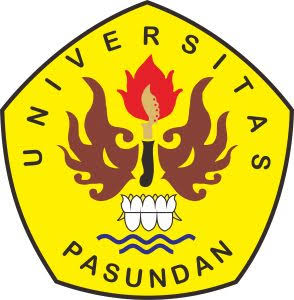 PROGRAM STUDI ADMINISTRASI PUBLIKFAKULTAS ILMU SOSIAL DAN ILMU POLITIKUNIVERSITAS PASUNDANBANDUNG 2018